Выставка совместных творческих работ родителей и детей средне – старшей группы, посвящённая 23 февраля «Наша Армия родная»Каждый год, в конце зимы, 23 февраля, все  отмечают  праздник – День защитника Отечества. Это возможность напомнить детям о том, что такое смелость, отвага, благородство и мужество. Защитники есть в каждой семье: дедушки, дяди, старшие братья и, конечно же, наши  папы.    В честь  этого замечательного праздника, в средней – старшей группе  педагогами Дегтярёвой Л.В. и Кондратьевой Т.В. была организована  выставка рисунков "Наша Армия родная", цель которой является активизация совместного творчества  родителей и детей, развитие у воспитанников  художественно-творческих способностей, воспитание чувства патриотизма и гордости за свою страну и армию. Для участия были приглашены родители вместе с детьми. Все участники выставки постарались на славу, рисунки  получились яркие, интересные, творческие. Спасибо всем родителям, кто проявил инициативу и принял  активное участие в оформлении  выставки.   Предлагаю, вашему вниманию фотоотчёт о проведённой выставке.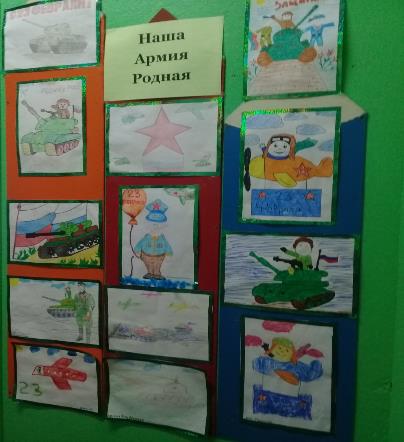 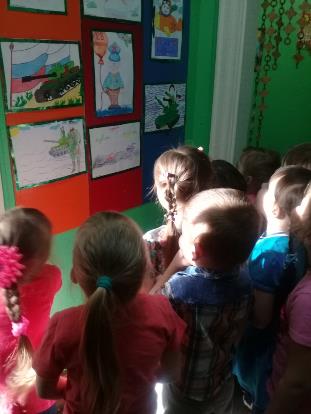 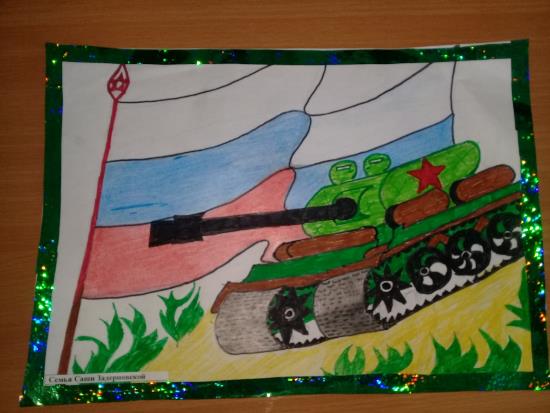 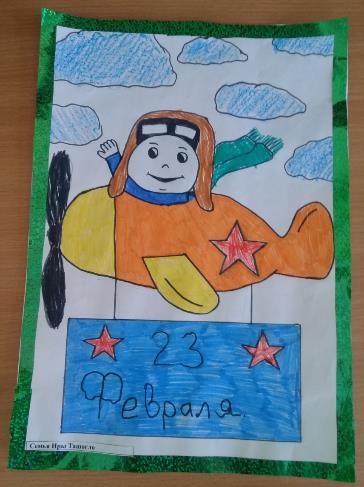 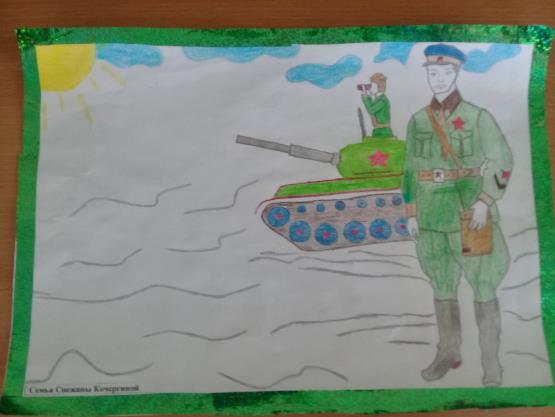 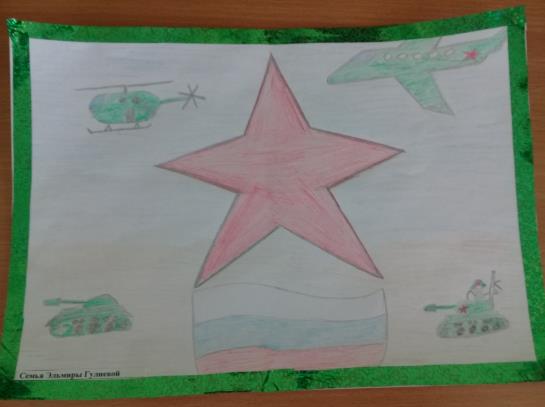 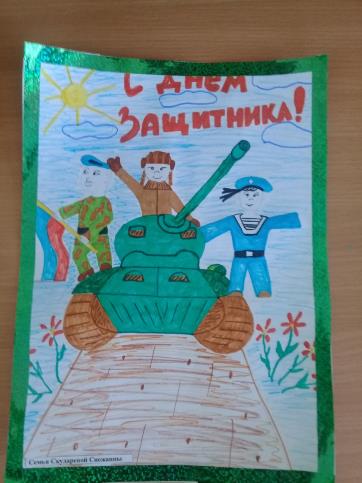 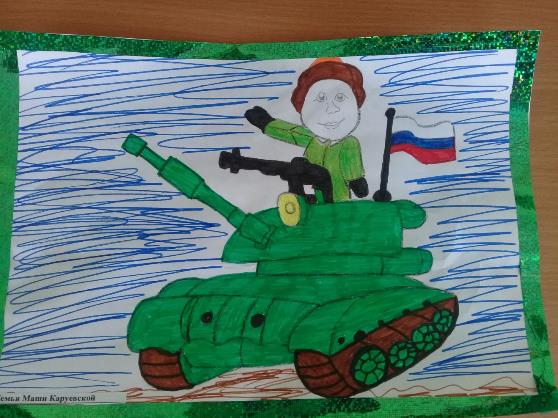 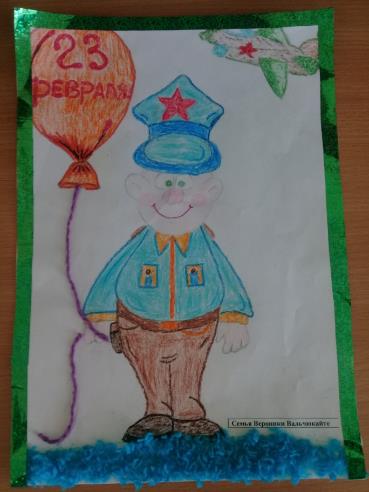 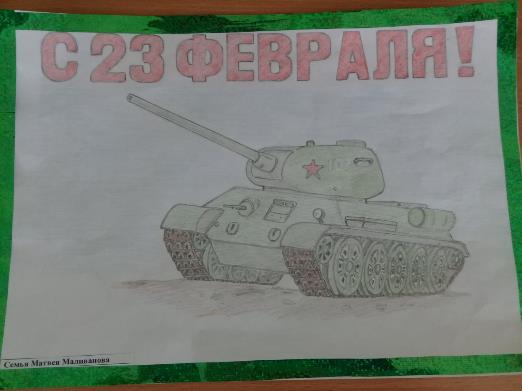 